46 Rosarios a laVirgen de Guadalupe 2015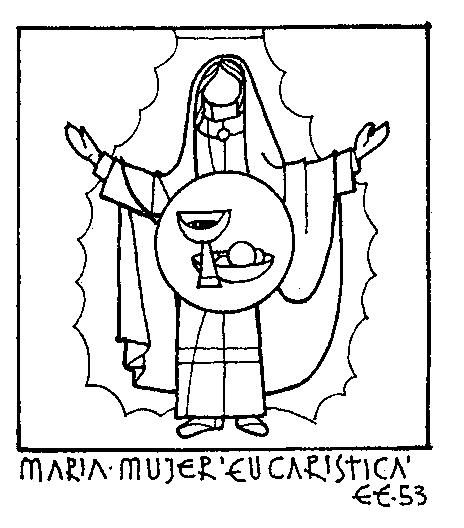 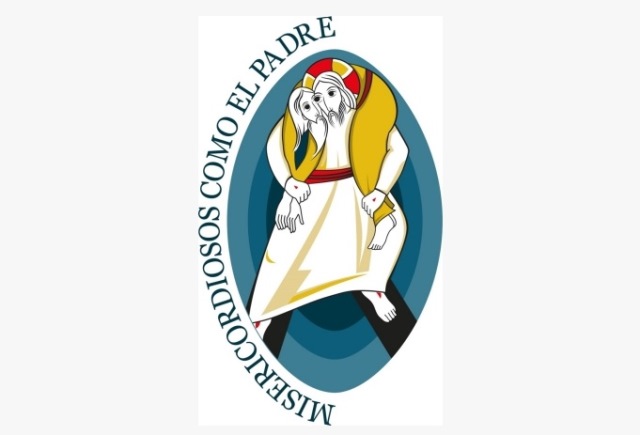 INTRODUCCIÓNEn este año queremos retomar el contenido de la Bula Misericordiae vultus (El Rostro de la Misericordia) del Papa Francisco, que nos exhorta a crecer, madurar y vivir una fe viva en medio de nuestra comunidad, una fe que manifieste a un Jesús con el rostro de la misericordia del Padre.Viviremos la experiencia de los rosarios guadalupanos como preparación al Año Santo de la Misericordia, que será un momento extraordinario de gracia y de renovación espiritual, un tiempo propicio para que la Iglesia haga más fuerte y eficaz el testimonio de los creyentes. El Año Santo convocado por el Papa Francisco se abrirá el 8 de diciembre de 2015, solemnidad de la Inmaculada Concepción, día en que se cumplen 50 años de la clausura del Concilio Vaticano II. Esta fiesta litúrgica indica el modo de obrar de Dios desde los albores de nuestra historia. El Año jubilar se concluirá en la solemnidad litúrgica de Jesucristo Rey del Universo, el 20 de noviembre de 2016.Animados por el testimonio de Santa María de Guadalupe esperamos, como bautizados, dar testimonio de la misericordia de Jesús de Nazaret en nuestras comunidades: llegar a las heridas del pueblo sufriente y aliviarlas con el óleo de la consolación, vendarlas con la misericordia y curarlas con la solidaridad.Tema 1: El rostro de la misericordia de nuestro DiosINTRODUCCIÓN:El Papa Francisco en su Bula El Rostro de la Misericordia nos dice: “Jesucristo es el rostro de la misericordia del Padre. El misterio de la fe cristiana parece encontrar su síntesis en esta palabra. Ella se ha vuelto viva, visible y ha alcanzado su culmen en Jesús de Nazaret. El Padre, 'rico de misericordia' (Ef 2,4), después de haber revelado su nombre a Moisés como 'Dios compasivo y misericordioso, lento a la ira, y pródigo en amor y fidelidad' (Ex 34,6) no ha cesado de dar a conocer en varios modos y en tantos momentos de la historia su naturaleza divina. Jesús de Nazaret con su palabra, con sus gestos y con toda su persona revela la misericordia de Dios” (MV No.1).TEXTO BÍBLICO: Efesios 2, 4-6.PROYECCIÓN:La Iglesia está invitada por Jesús a ser su cuerpo visible para dar vida y administrar el sacramento de la reconciliación, para hacer sentir al pueblo la salvación de Dios, su perdón y su infinita misericordia, pues le ha confiado el ministerio de la reconciliación y no de la exclusión o condenación. El ser humano, por sí solo no puede alcanzar a Dios ni merecer sus favores, mucho menos su perdón. El pueblo de Israel en el Antiguo Testamento descubrió que Dios es compasivo y misericordioso; nosotros hoy como Iglesia, Pueblo de Dios, también lo experimentamos por medio de su Hijo Jesucristo como el rostro del Padre lleno de compasión y de misericordia.Tema 2: El misterio de la misericordiaINTRODUCCIÓN:El Papa Francisco nos dice: “Siempre tenemos necesidad de contemplar el misterio de la misericordia. Es fuente de alegría, de serenidad y de paz. Es condición para nuestra salvación. Misericordia: es la palabra que revela el misterio de la Santísima Trinidad. Misericordia: es el acto último y supremo con el cual Dios viene a nuestro encuentro. Misericordia: es la ley fundamental que habita en el corazón de cada persona cuando mira con ojos sinceros al hermano que encuentra en el camino de la vida. Misericordia: es la vía que une Dios y el hombre, porque abre el corazón a la esperanza de ser amados no obstante el límite de nuestro pecado” (MV No.2).TEXTO BÍBLICO: Éxodo 34, 5-6.PROYECCIÓN:Cada uno de nosotros como creyentes y personas de buena voluntad estamos invitados a ser instrumentos de paz y reconciliación. Y así, ser espejo del amor misericordioso de Dios. Que los padres de familia sean para sus hijos reflejo del amor y del perdón de Dios; que como comunidad demos testimonio de alegría, solidaridad y paz.Tema 3: La misericordia, tiempo propicio para la IglesiaINTRODUCCIÓN:El Papa Francisco nos exhorta y nos dice: “Hay momentos en los que de un modo mucho más intenso estamos llamados a tener la mirada fija en la misericordia para poder ser también nosotros mismos signo eficaz del obrar del Padre. Es por esto que he anunciado un Jubileo Extraordinario de la Misericordia como tiempo propicio para la Iglesia, para que haga más fuerte y eficaz el testimonio de los creyentes” (MV No. 3).TEXTO BÍBLICO: Efesios 1, 3-6.PROYECCIÓN: Hoy la Iglesia, comunidad de todos los bautizados, queremos seguir a Jesús por medio de su proyecto de salvación. La Iglesia, cuerpo visible de Cristo en medio del mundo, está llamada a manifestar siempre el perdón que se convierte en amor y a revelar a Dios como Padre misericordioso con sus hijos.Tema 4: Dios no abandonó al ser humano al caer en pecadoINTRODUCCIÓN:El Papa Francisco nos recuerda: “Después del pecado de Adán y Eva, Dios no quiso dejar la humanidad en soledad y a merced del mal. Por esto pensó y quiso a María santa e inmaculada en el amor (cfr. Ef 1,4), para que fuese la Madre del Redentor del hombre. Ante la gravedad del pecado, Dios responde con la plenitud del perdón. La misericordia siempre será más grande que cualquier pecado y nadie podrá poner un límite al amor de Dios que perdona. En la fiesta de la Inmaculada Concepción tendré la alegría de abrir la Puerta Santa. En esta ocasión será una Puerta de la Misericordia, a través de la cual cualquiera que entrará podrá experimentar el amor de Dios que consuela, que perdona y ofrece esperanza” (MV 3).TEXTO BÍBLICO: Génesis 3, 1-7.PROYECCIÓN: La amistad sencilla del hombre con Dios se perdió con la desobediencia. El hombre libremente se ha hecho enemigo de Dios, al que debía todo. En adelante la vida del hombre en la tierra será lucha y sufrimiento, pero se le promete la victoria sobre el mal. El pecado de Adán es una rebeldía contra Dios. Sin embargo, Dios que es misericordioso y bueno con los seres humanos, tiene un proyecto de salvación en el que no ha abandonado a su creatura a pesar de que ésta se haya alejado de él.Tema 5: La Iglesia, signo vivo del amor del PadreINTRODUCCIÓN:El Papa Francisco nos dice: “Los Padres reunidos en el Concilio habían percibido intensamente, como un verdadero soplo del Espíritu, la exigencia de hablar de Dios a los hombres de su tiempo en un modo más comprensible. Derrumbadas las murallas que por mucho tiempo habían recluido la Iglesia en una ciudadela privilegiada, había llegado el tiempo de anunciar el Evangelio de un modo nuevo. Una nueva etapa en la evangelización de siempre. Un nuevo compromiso para todos los cristianos de testimoniar con mayor entusiasmo y convicción la propia fe. La Iglesia sentía la responsabilidad de ser en el mundo signo vivo del amor del Padre” (MV 4).TEXTO BÍBLICO: Hechos 2, 42-47.PROYECCIÓN: Las primeras comunidades cristianas guiadas por el Espíritu de Jesús experimentaron el amor del Padre, por medio de la escucha de la Palabra de Dios, la puesta en común de sus bienes y posesiones y la celebración de la Cena del Señor. Hoy nosotros como Pueblo de Dios estamos llamados a ser sacramento de la misericordia del Padre, al igual que las primeras comunidades cristianas, es decir, a vivir la solidaridad, la fraternidad, la oración, el servicio y la celebración de los esfuerzos de nuestras comunidades por ser signos vivos del amor del Padre.    Tema 6: La misericordia es la medicina de la IglesiaINTRODUCCIÓN:El Papa Francisco nos recuerda las palabras que San Juan XXIII pronunció en la apertura del Concilio Vaticano II: “En nuestro tiempo, la Esposa de Cristo prefiere usar la medicina de la misericordia y no empuñar las armas de la severidad… La Iglesia Católica, al elevar por medio de este Concilio Ecuménico la antorcha de la verdad católica, quiere mostrarse madre amable de todos, benigna, paciente, llena de misericordia y de bondad para con los hijos separados de ella” (MV 4).TEXTO BÍBLICO: Mateo 5, 38-48.PROYECCIÓN:Todos los bautizados estamos llamados a utilizar la medicina de la misericordia. En la vida de nuestras comunidades hay muchas fracturas y conflictos a causa del rencor, la envidia y el poder; ante estas situaciones Jesús nos invita a vivir el amor, el perdón y la compasión para dar siempre bien por mal. Tema 7: El Espíritu Santo nos guía a vivir la misericordiaINTRODUCCIÓN:El Papa Francisco pide que “el Espíritu Santo que conduce los pasos de los creyentes para que cooperen en la obra de salvación realizada por Cristo, sea guía y apoyo del Pueblo de Dios para ayudarlo a contemplar el rostro de la misericordia” (MV No. 4).TEXTO BÍBLICO: Juan 20, 19-23.PROYECCIÓN:En nuestro bautismo recibimos el Espíritu Santo, que nos acompaña y anima para continuar con la misión de Jesús en medio de nuestras comunidades, por medio de la vivencia de la reconciliación y el perdón. Pidamos la fuerza del Espíritu para hacer experimentar la misericordia a los heridos, excluidos y abandonados de nuestra sociedad. Tema 8: Construir la misericordiaINTRODUCCIÓN:El Papa Francisco expresa con entusiasmo estas esperanzas: “¡Cómo deseo que los años por venir estén impregnados de misericordia para poder ir al encuentro de cada persona llevando la bondad y la ternura de Dios! A todos, creyentes y lejanos, pueda llegar el bálsamo de la misericordia como signo del Reino de Dios que está ya presente en medio de nosotros” (MV 5).TEXTO BÍBLICO: Mateo 25, 1-13.PROYECCIÓN:En varios lugares del Evangelio, Jesús nos invita a que estemos despiertos para esperar su venida. ¿Qué podemos hacer para prepararnos a su venida? Es verdad que debemos esperar este encuentro con el Señor en el momento de la muerte; sin embargo, Jesús viene a nosotros de mil maneras, mientras lo esperamos en nuestra vida cotidiana. Él se nos presenta en diferentes rostros de sufrimiento y dolor para que vivamos la misericordia con Él.Tema 9: La omnipotencia de Dios se manifiesta por medio de la misericordiaINTRODUCCIÓN:El Papa Francisco nos dice: “Es propio de Dios usar misericordia y especialmente en esto se manifiesta su omnipotencia (…). Dios será siempre para la humanidad como Aquel que está presente, cercano, providente, santo y misericordioso” (MV 6).TEXTO BÍBLICO: Lucas 7, 36-48.PROYECCIÓN:El actuar de Dios no es como el de los seres humanos. Él manifiesta su poder por medio de la misericordia. Jesús da testimonio de este poder perdonando a la mujer pecadora, porque lo importante para Él es el arrepentimiento, la conversión y el amor verdadero.Las comunidades cristianas no debemos convertirnos en jueces que condenan a quien cae en pecado, sino más bien, siguiendo el testimonio de Jesús, estamos llamados a acoger con misericordia, a acompañar e invitar a la conversión para vivir el perdón. Tema 10: Dios es paciente y misericordioso con sus hijosINTRODUCCIÓN:El Papa Francisco nos dice sobre Dios: “'Paciente y misericordioso' es el binomio que a menudo aparece en el Antiguo Testamento para describir la naturaleza de Dios. Su ser misericordioso se constata concretamente en tantas acciones de la historia de la salvación donde su bondad prevalece por encima del castigo y la destrucción. Los Salmos, en modo particular, destacan esta grandeza del proceder divino: 'Él perdona todas tus culpas, y cura todas tus dolencias; rescata tu vida del sepulcro, te corona de gracia y de misericordia' (sal. 103,3-4)” (MV 6).TEXTO BÍBLICO: Salmo 103 (102), 3-14.PROYECCIÓN:El hombre es “polvo” por su origen y su consistencia. Pasa como hierba del campo. Pero también es obra de Dios e hijo suyo. Dios es el ser trascendente y todopoderoso, pero su grandeza auténtica está en aquel poder que tiene para amar sin límite, para alimentar la llama de su amor con su propio fuego. Lo propio de Dios es “tener misericordia y perdonar”. Así debemos hacernos nosotros.Tema 11: Dios es misericordioso con los caídosINTRODUCCIÓN:El Papa Francisco recuerda: “La misericordia de Dios no es una idea abstracta, sino una realidad concreta con la cual Él revela su amor, que es como el de un padre o una madre que se conmueven en lo más profundo de sus entrañas por el propio hijo. Vale decir que se trata realmente de un amor 'visceral'. Proviene desde lo más íntimo como un sentimiento profundo, natural, hecho de ternura y compasión, de indulgencia y de perdón” (MV 6).TEXTO BÍBLICO: Salmo 146 (145), 1-10.PROYECCIÓN:Dios siempre ha actuado con misericordia, ve los sufrimientos de su pueblo y los ayuda a liberarse. Sus entrañas se le remueven, como a una madre, cuando ve a uno de sus hijos caídos o heridos; los levanta, los cura y siempre perdona. Estas mismas actitudes debemos tener todos los bautizados, estamos llamados a ser, como Jesús de Nazaret, el rostro misericordioso del Padre.Tema 12: La misericordia de Dios es eternaINTRODUCCIÓN:El Papa Francisco dice que “la misericordia hace de la historia de Dios con su pueblo una historia de salvación. Repetir continuamente 'eterna es su misericordia', como lo hace el salmo, parece un intento por romper el círculo del espacio y del tiempo para introducir todo en el misterio del amor. Es como si quisiera decir que no solo en la historia, sino por toda la eternidad, el hombre estará siempre bajo la mirada misericordiosa del Padre” (MV 7).TEXTO BÍBLICO: Salmo 136 (135), 1-16.PROYECCIÓN:La historia del pueblo de Israel, narrada en el Antiguo Testamento, se hace una historia de salvación cuando se deja acompañar y guiar por Dios; por eso este pueblo proclama con entusiasmo y alegría que la misericordia de Dios es eterna. Hoy, en nuestras comunidades, estamos llamados a ser el Pueblo de Dios que se deja conducir por el Padre misericordioso, haciendo vida las enseñanzas de su Hijo Jesucristo y animados por el Espíritu Santo.Tema 13: Dios es AmorINTRODUCCIÓN:El Papa Francisco dice: “Con la mirada fija en Jesús y en su rostro misericordioso podemos percibir el amor de la Santísima Trinidad. La misión que Jesús ha recibido del Padre ha sido la de revelar el misterio del amor divino en plenitud. 'Dios es amor' (1 Jn 4,8.16), afirma por la primera y única vez en toda la Sagrada Escritura el evangelista Juan” (MV 8).TEXTO BÍBLICO: Primera Carta de Juan 4, 7-10.PROYECCIÓN: El amor de Dios es algo que, como se dijo en el Evangelio, el cristiano debe trasmitir a los demás. El amor es la expresión más viva de la fe. Este amor se ha hecho ahora visible y tangible en toda la vida de Jesús. Su persona no es otra cosa sino amor. Un amor que se dona gratuitamente. Sus relaciones con las personas que se le acercan dejan ver algo único e irrepetible. Los signos que realiza, sobre todo hacia los pecadores, hacia las personas pobres, excluidas, enfermas y sufrientes, llevan consigo el distintivo de la misericordia. En Él todo habla de misericordia. Nada en Él es falto de compasión.Tema 14: Amor compasivoINTRODUCCIÓN: Así describe a Jesús el Papa Francisco: “Jesús, ante la multitud de personas que lo seguían, viendo que estaban cansadas y extenuadas, perdidas y sin guía, sintió desde lo profundo del corazón una intensa compasión por ellas (cfr. Mt 9,36). A causa de este amor compasivo curó los enfermos que le presentaban (cfr. Mt 14,14) y con pocos panes y peces calmó el hambre de grandes muchedumbres (cfr. Mt 15,37). Lo que movía a Jesús en todas las circunstancias no era sino la misericordia, con la cual leía el corazón de los interlocutores y respondía a sus necesidades más reales” (MV 8). TEXTO BÍBLICO: Marcos 6, 30-44.PROYECCIÓN: Jesús lo vivía todo desde la compasión. Era su manera de ser, su primera reacción ante las personas. No sabía mirar a nadie con indiferencia. No soportaba ver a las personas sufriendo. A Jesús no solo le conmueven las personas concretas que encuentra en su camino: los enfermos que lo buscan, los indeseables que se le acercan, los niños a quien nadie abraza; también siente compasión por la multitud de gente que vive desorientada y no tiene quién la guie y alimente.Tema 15: La mirada misericordiosa de JesúsINTRODUCCIÓN: El Papa Francisco dice que “la vocación de Mateo se coloca en el horizonte de la misericordia. Pasando delante del banco de los impuestos, los ojos de Jesús se posan sobre los de Mateo. Era una mirada cargada de misericordia que perdonaba los pecados de aquel hombre y, venciendo la resistencia de los otros discípulos, lo escoge a él, el pecador y publicano, para que sea uno de los doce” (MV 8).TEXTO BÍBLICO: Mateo 9, 9-13.PROYECCIÓN: Para los sectores religiosos de Israel, el gesto más escandaloso de Jesús fue su amistad con pecadores y gente indeseable. Jamás se había visto a un profeta conviviendo con pecadores en esa actitud de confianza y amistad. Jesús por el contrario se sienta a comer con cualquiera. Su identidad consiste precisamente en no excluir a nadie. Su mesa está abierta a todos. Si no aprendemos de Jesús que lo primero para Dios es siempre la misericordia, nos falta algo esencial para ser sus discípulos. Una Iglesia sin misericordia es una Iglesia que no camina tras los pasos de Jesús.Tema 16: El Padre misericordiosoINTRODUCCIÓN: El Papa Francisco dice: “En las parábolas dedicadas a la misericordia, Jesús revela la naturaleza de Dios como la de un Padre que jamás se da por vencido hasta tanto no haya disuelto el pecado y superado el rechazo con la compasión y la misericordia (…). En estas parábolas, Dios es presentado siempre lleno de alegría, sobre todo cuando perdona. En ellas encontramos el núcleo del evangelio y de nuestra fe, porque la misericordia se muestra como la fuerza que todo vence, que llena de amor el corazón y que consuela con el perdón” (MV 9).TEXTO BÍBLICO: Lucas 15, 11-32.PROYECCIÓN: Los creyentes debemos profundizar personalmente las parábolas de la misericordia: “la oveja perdida”, “la moneda extraviada” y “el padre y los dos hijos”. En ellas Jesús nos muestra la alegría del Padre misericordioso, la figura del Padre que deja todo para ir a la búsqueda del perdido; deja de lado su labor y se pone a buscar sin descanso al extraviado; un Padre que perdona las malas actitudes y abre su corazón para acoger a los que le hemos fallado. Siempre el Padre, con su bondad, nos perdona para entrar en el seno del hogar. El Papa Francisco nos invita a que siempre descubramos el verdadero rostro del Padre misericordioso que nos recibe siempre con los brazos abiertos y a que hagamos lo mismo con nuestros hermanos.Tema 17: El Dios alegre que perdonaINTRODUCCIÓN:El Papa Francisco recuerda la enseñanza de Jesús sobre el perdón: “Provocado por la pregunta de Pedro acerca de cuántas veces fuese necesario perdonar, Jesús responde: 'No te digo hasta siete, sino hasta setenta veces siete' (Mt 18,22) y pronunció la parábola del 'siervo despiadado'. Este, llamado por el patrón le condona la deuda. Pero inmediatamente encuentra otro siervo como el que le debía unos pocos centésimos, el cual le suplica de rodillas que tenga piedad, pero él se niega y lo hace encarcelar. Entonces el patrón, advertido del hecho, se irrita mucho y volviendo a llamar aquel siervo le dice: '¿No debías también tú tener compasión de tu compañero, como yo me compadecí de ti?' (Mt 18, 33). Y Jesús concluye: 'Lo mismo hará también mi Padre celestial con ustedes, si no perdonan de corazón a sus hermanos' (Mt 18,35)” (MV 9).    TEXTO BÍBLICO: Mateo 18, 21-35.PROYECCIÓN: De esta parábola podemos extraer una enseñanza para nuestro estilo de vida cristiana: hacer propio el perdón optando por la misericordia del Padre que perdona hasta “setenta veces siete”. Jesús nos enseña a perdonar una y otra vez al que nos ha ofendido, nos lleva a perdonar siempre al hermano y juntos a aprender a perdonarnos mutuamente; en definitiva ¡es liberador perdonar y ser perdonados! ¿Qué tanto podemos llegar a ser como el “siervo despiadado” al no querer perdonar a su hermano y no reconocer el perdón que el Padre le ofrece con alegría por medio de su misericordia?Tema 18: Dichosos los misericordiososINTRODUCCIÓN: El Papa Francisco dice: “Jesús afirma que la misericordia no es sólo el obrar del Padre, sino que ella se convierte en el criterio para saber quiénes son realmente sus hijos. Así entonces, estamos llamados a vivir la misericordia, porque a nosotros, en primer lugar se nos ha tratado con misericordia. El perdón de las ofensas deviene la expresión más evidente del amor misericordioso y para nosotros cristianos es un imperativo del que no podemos prescindir” (MV 9).TEXTO BÍBLICO: Mateo 5, 1-12.PROYECCIÓN: Estamos llamados a vivir la misericordia como un nuevo estilo de vida de frente al proyecto del Reino de Dios. Jesús llama dichosos a los misericordiosos porque toman una actitud de apertura a Dios, manifestada con los pobres, los humildes y afligidos de nuestra sociedad que desean hacer la voluntad de Dios. Este proyecto de vida se hace un llamado para todos los cristianos, hacer propias las bienaventuranzas y confrontarnos con el Dios misericordioso que perdona y acoge a los más pobres. Asumir la misericordia del Padre es sensibilizarnos al dolor de nuestro pueblo. Una tarea fundamental de todos los cristianos es reconocerse pobres de espíritu, confiados a la promesa de Jesús de poseer el Reino de los cielos.Tema 19: Anunciar y testimoniar la misericordiaINTRODUCCIÓN: El Papa Francisco dice: “La misión de la Iglesia es anunciar con alegría la misericordia de Dios, pero sobre todo, dar testimonio de ella. Por lo tanto, nada en su anuncio y en su testimonio hacia el mundo puede carecer de misericordia” (MV 10).TEXTO BÍBLICO: Marcos 5, 15-20.PROYECCIÓN: Todos los bautizados estamos llamados a anunciar la misericordia de Dios, pero desde nuestra propia experiencia; no podemos prescindir de ella. No es suficiente el discurso porque la credibilidad de la Iglesia está más allá de las palabras. Urge que demos testimonio de la misericordia, que nuestra vida transmita a los demás el amor compasivo y misericordioso de Dios. Como creyentes, al igual que el hombre liberado por Jesús del demonio, tenemos la tarea de ir a anunciar la misericordia que el Señor ha obrado en cada uno de nosotros.Tema 20: La Iglesia, rostro de la misericordiaINTRODUCCIÓN: El Papa Francisco recuerda que: “la misericordia es esencial en la vida de la Iglesia y no es una cuestión opcional. Sin la misericordia la Iglesia pierde su esencia y termina siendo solo una institución de buenas intenciones. Hoy más que nunca la Iglesia vive un deseo inagotable de brindar misericordia” (MV 10).TEXTO BÍBLICO: Lucas 15, 11-22.PROYECCIÓN: Como Iglesia no debemos olvidar que es urgente y necesario salir de nuestro encierro, para llevar con júbilo la misericordia de Dios dondequiera que haya sufrimiento, división e injusticia. La Iglesia tiene que ser una casa de puertas abiertas donde se acoja a los más pequeños e indefensos, así como el Padre misericordioso acogió en sus brazos, con besos y con alegría a su hijo menor.Tema 21: La expresión de la misericordia es el perdónINTRODUCCIÓN:Es fundamental que la vivencia de la misericordia se exprese viviendo el perdón. “Es triste constatar cómo la experiencia del perdón en nuestra cultura se desvanece cada vez más (…). Sin el testimonio del perdón, sin embargo, queda una vida infecunda y estéril, como si se viviese en el desierto desolado” (MV 10).TEXTO BÍBLICO: Mateo 18, 15-18.PROYECCIÓN: Como Iglesia estamos llamados a experimentar el perdón de Dios y hacer llegar a todos el anuncio alegre del perdón. En la vida de nuestras comunidades existen muchas divisiones, pleitos, malos entendidos, que destruyen la vida de hermanos y hermanas. Ha llegado la hora de que reconozcamos nuestras miserias, limitaciones, errores y pidamos perdón a todos aquellos que hemos excluido, rechazado y olvidado. Solo de esta manera llegará a nuestro corazón la alegría del perdón.   Tema 22: La misericordia, corazón del EvangelioINTRODUCCIÓN:La misericordia es el rostro humano de Dios. De ese rostro nos hablan los evangelios que recogen la experiencia de Jesús cercano a los excluidos, desechados, olvidados, no solo por el poder del imperio, sino también por los que predicaban en el templo. Para los primeros cristianos fue importante rescatar los gestos y palabras que expresaban lo que Jesús llevaba en su corazón: misericordia.TEXTO BÍBLICO: Lucas 15, 1-7.PROYECCIÓN:La Iglesia, la comunidad de los discípulos de Jesús hoy, necesitamos cultivar y vivir la misericordia. No podemos ser, como expresa Papa Francisco, “una madrastra que enjuicia y castiga a los hijos, sino una madre que se compadece, se duele, pero también se anima y se levanta ante los conflictos de la vida”. Que el Señor nos ayude a promover la cultura de la misericordia.TEMA 23: La Iglesia, oasis de misericordiaINTRODUCCIÓN:“Donde la Iglesia esté presente, allí debe ser evidente la misericordia del Padre” (MV 12), así lo señala el Papa Francisco de frente a la realidad, que no siempre es agradable a Dios. Los datos crudos sobre guerras, violencia, desaparecidos, corrupción, impunidad que permean nuestro mundo, nos desafían como personas, como hombres y mujeres de fe.Además de las obras de misericordia que Jesús realizó entre los suyos, salió a realizar otras más en tierras paganas, sin importarle el mal juicio que familiares y otros tantos judíos hicieron sobre su persona. Tal fue la acción que realizó con el hijo de una viuda, se compadeció y atendió por misericordia.TEXTO BÍBLICO: Lucas 7, 11-16.PROYECCIÓN:La enseñanza de Jesús para sus discípulos es clara: se compadece ante el dolor de una madre viuda que pierde lo único que tenía: un hijo. Se compadece, se acerca, lo toca y le ordena: “levántate” y finalmente, lo entrega a su madre. El proceso que Jesús realiza nos enseña a actuar con misericordia ante los sufrimientos y dolores de los otros que claman justicia al cielo.Como discípulos de Jesús en el mundo de hoy, nos corresponde dar testimonio de Él con gestos y palabras, de tal manera que, como señala el Papa Francisco, en “este mar de indiferencia” anunciemos la justicia, la paz, la compasión, la solidaridad, el perdón y el amor. ¡Seamos oasis de vida en medio de los desiertos de muerte!Tema 24: Misericordiosos como el PadreINTRODUCCIÓN:El tema de la misericordia es medular en el Nuevo Testamento. No hay gesto de Jesús que no desborde misericordia. Para Él, Dios es un Padre que actúa con misericordia y no se cansa en anunciarlo a todos; su acción es Buena Noticia, por eso los de la región de Galilea lo buscan y lo siguen.Ahora bien, su acción va despertando en los seguidores criterios de juicio y de perdón. No puede ser que mientras piden misericordia, se hagan jueces de los demás hermanos y hermanas. La enseñanza de Jesús va favoreciendo la cultura de la reconciliación y del encuentro, la solidaridad y la paz, no está permitido entre ellos la lucha por el poder ni la desigualdad social.TEXTO BÍBLICO: Lucas 6, 36-38.PROYECCIÓN:El Papa Francisco en su encíclica La alegría del Evangelio manifiesta su preocupación, pues señala que “en algunas comunidades cristianas, y aun entre personas consagradas, consentimos diversas formas de odio, divisiones, calumnias, difamaciones, venganzas, celos, deseos de imponer las propias ideas a costa de cualquier cosa, y hasta persecuciones que parecen una incansable caza de brujas”; y nos cuestiona: “¿a quién vamos a evangelizar con esos comportamientos?”. Estos conflictos, en lugar de favorecer la amistad y el encuentro en la comunidad, la dividen y la enferman poco a poco. Frutos de la misericordia son la reconciliación y la paz.Tema 25: La peregrinación, camino a la misericordiaINTRODUCCIÓN:A todo el Pueblo de Dios que peregrina en el mundo, nuestra casa común, el Papa Francisco nos exhorta a vivir la peregrinación como un signo muy especial para este Año de la Misericordia, ya que es imagen del camino que cada persona realiza durante su vida. La misericordia es la vía que une a Dios y al hombre, porque abre el corazón a la esperanza de ser amados no obstante el límite de nuestro pecado. La vida es una peregrinación y el ser humano es un peregrino que recorre su camino hasta alcanzar la meta anhelada. Es por eso que la vía para alcanzar la misericordia exige compromiso y sacrificio.Que “la peregrinación, entonces, sea estímulo para la conversión: atravesando la Puerta Santa nos dejaremos abrazar por la misericordia de Dios y nos comprometeremos a ser misericordiosos con los demás como el Padre lo es con nosotros” (MV 14). TEXTO BÍBLICO: Lucas 10, 25-37.PROYECCIÓN:Todo hombre que se aproxima a los demás con amor es el verdadero prójimo, aunque sea un extranjero, como lo narra la parábola del buen samaritano. ¿Cómo puedo yo ser el prójimo del necesitado? No debemos olvidar que los sacerdotes y levitas, los expertos de la ley, son los que pasan de largo sin ayudar al herido. Sus conocimientos no les sirvieron para responder a la necesidad concreta que se les presentaba. Su corazón no estaba convertido al Dios de la misericordia. Es importante que nosotros, como Pueblo de Dios que peregrina, asumamos las actitudes del samaritano compasivo para levantar a todos los hombres y mujeres caídos en los caminos de la historia.Tema 26: Jesús pide perdonar y darINTRODUCCIÓN:En la misericordia tenemos la prueba de que Dios nos ama. Él da todo de sí mismo, por siempre, gratuitamente sin pedir nada a cambio. Él viene a nuestro encuentro cuando lo invocamos. El Papa Francisco nos invita a volver a encontrarnos con Jesús, que nos pide “perdonar y dar. Ser instrumentos del perdón, porque hemos sido los primeros en haberlo recibido de Dios. Ser generosos con todos sabiendo que también Dios dispensa sobre nosotros su benevolencia con magnanimidad (generosidad)” (MV 14).TEXTO BÍBLICO: Mateo 7, 7-12.PROYECCIÓN:El texto que acabamos de escuchar nos invita a tener siempre la confianza en Dios, Él está en cada momento de nuestra vida diaria; no tengamos miedo de acercarnos. El Señor Jesús escucha nuestras suplicas. Tengamos pues la confianza en Jesús para pedir y dar el perdón a nuestros hermanos. Pidámosle a la Virgen de Guadalupe que interceda ante su Hijo, para que la comunidad de bautizados sepamos pedir y dar el perdón de corazón.  Tema 27: La Iglesia llamada a curar las heridasINTRODUCCIÓN:A la comunidad de cristianos, el Papa Francisco nos llama a “realizar la experiencia de abrir el corazón a cuantos viven en las más contradictorias periferias existenciales, que con frecuencia el mundo moderno dramáticamente crea. ¡Cuántas situaciones de precariedad y sufrimiento existen en el mundo hoy! Cuántas heridas sellan la carne de muchos que no tienen voz porque su grito se ha debilitado y silenciado a causa de la indiferencia de los pueblos ricos” (MV 15).TEXTO BÍBLICO: Lucas 6, 20-23.PROYECCIÓN:El texto que acabamos de escuchar nos recuerda quiénes son los pobres, los desprotegidos y los marginados. Son ellos con quienes tenemos que vivir las obras de misericordia que conocemos y que brotan de este texto, pues en ellos está presente Cristo. Pidamos a Dios, por intercesión de Santa María de Guadalupe, que nos ayude a abrir nuestros ojos para mirar las miserias del mundo, las heridas de tantos hermanos y hermanas privados de la dignidad, y sintámonos provocados a escuchar su grito de auxilio. “Que nuestras manos estrechen sus manos, y acerquémoslos a nosotros para que sientan el calor de nuestra presencia, de nuestra amistad y de la fraternidad” (MV 15).Tema 28: La Iglesia, óleo de consolaciónINTRODUCCIÓN:El Papa Francisco nos dice: “En este Jubileo la Iglesia será llamada a curar aún más esas heridas (del hermano que sufre), a aliviarlas con el óleo de la consolación, a vendarlas con la misericordia y curarlas con la solidaridad y la debida atención. No caigamos en la indiferencia que humilla, en la habitualidad que anestesia el ánimo e impide descubrir la novedad, en el cinismo que destruye” (MV 15).TEXTO BÍBLICO: Mateo 9, 18-26.PROYECCIÓN:Para ser óleo de consolación debemos poner en práctica las obras y enseñanzas de Jesús, de acercarnos a tocar y atender las heridas de nuestros hermanos y hermanas que viven en carne propia la pobreza, la injusticia, la marginación, el desempleo, la destrucción del medio ambiente, entre otras cosas; vendándolas con signos de misericordia, acercándonos, escuchando sus problemáticas y mostrándoles el amor de Dios. Para dar esperanza de un mundo nuevo, donde se vivan los valores del Reino de Dios: solidaridad, amor, servicio, comunión, compasión, justicia, libertad.Tema 29: Vivir la misericordia es romper la barrera de la indiferenciaINTRODUCCIÓN:El Papa Francisco nos invita a que “abramos nuestros ojos para mirar las miserias del mundo, las heridas de tantos hermanos y hermanas privados de la dignidad, y sintámonos provocados a escuchar su grito de auxilio. Nuestras manos estrechen sus manos, y acerquémoslos a nosotros para que sientan el calor de nuestra presencia, de nuestra amistad y de la fraternidad. Que su grito se vuelva el nuestro y juntos podamos romper la barrera de la indiferencia que suele reinar campante para esconder la hipocresía y el egoísmo” (MV 15).TEXTO BÍBLICO: Marcos 10, 13-16.PROYECCIÓN:Una de las tentaciones que tenemos los cristianos es la indiferencia ante el dolor y las miserias que viven nuestros hermanos y hermanas; solamente nos fijamos en nuestros problemas y ponemos a las leyes por encima de la dignidad del ser humano, porque no tenemos como centro de nuestra vida a Dios y su Reino. El Papa Francisco nos invita a romper la barrera de la indiferencia y a poner como centro de nuestra vida el Evangelio y los pobres, para escuchar el grito de dolor del que sufre y compadecernos como el Buen Samaritano; es decir, nos invita a que nos pongamos en los zapatos del otro para sentir su dolor y responder con solidaridad.Tema 30: La misericordia corporalINTRODUCCIÓN:El Papa Francisco pide que en este año Jubilar el pueblo cristiano reflexione “sobre las obras de misericordia corporales y espirituales. Será un modo para despertar nuestra conciencia, muchas veces aletargada ante el drama de la pobreza, y para entrar todavía más en el corazón del Evangelio, donde los pobres son los privilegiados de la misericordia divina. La predicación de Jesús nos presenta estas obras de misericordia para que podamos darnos cuenta si vivimos o no como discípulos suyos” (MV 15).Las obras de misericordia corporales son: dar de comer al hambriento, dar de beber al sediento, vestir al desnudo, acoger al forastero, asistir los enfermos, visitar a los presos, enterrar a los muertos.TEXTO BÍBLICO: Mateo 25, 31- 46.PROYECCIÓN:El Papa Francisco, en este Año Jubilar, nos invita a vivir las obras de misericordia, que son acciones caritativas mediante las cuales ayudamos a sanar, curar y aliviar las heridas de nuestro prójimo en sus necesidades. En la parábola del juicio final, que nos ofrece el Evangelio de san Mateo, Jesús nos presenta las obras de misericordia corporales, para confrontarnos y descubrir si vivimos o no como discípulos suyos y si nos ganamos la vida eterna. Las obras de misericordia nos van ayudando a avanzar en el camino de la salvación y se convierten en un desafío para ser discípulos de Jesucristo y construir una Iglesia misericordiosa.Tema 31: La misericordia espiritualINTRODUCCIÓN:El corazón del Evangelio es la misericordia y nosotros, seguidores de Jesús, estamos llamados a practicarla en nuestra vida cristiana. En este año Jubilar el Papa Francisco nos invita a vivir las obras de misericordia espirituales como acciones mediante las cuales podemos experimentar la compasión y el amor a Dios desde el prójimo. Como dice el Papa Francisco: “La misericordia supera todos los muros, todas las barreras, y te lleva a buscar siempre el rostro del hombre, de la persona. Y es la misericordia la que cambia el corazón y la vida, puede regenerar a una persona y le permite entrar de una forma nueva en la sociedad” (Audiencia general del 10 septiembre 2014).TEXTO BÍBLICO: Isaías 58, 6-7.PROYECCIÓN:Todos los creyentes estamos invitados a ser instrumentos de la misericordia espiritual: dar consejo al que lo necesita, enseñar al que no sabe, corregir al que yerra, consolar al triste, perdonar las ofensas, soportar con paciencia a las personas molestas, rogar a Dios por los vivos y difuntos. Si hacemos estas acciones, junto con las obras de misericordia corporales, podremos ser, como dice el evangelista, “misericordiosos como nuestro Padre es misericordioso” (Lc 6, 36).Tema 32: Seremos juzgados en el amorINTRODUCCIÓN:Jesús es la expresión máxima del amor, como lo afirma evangelista Juan: “Tanto amó Dios al mundo, que le entregó a su Hijo único”. Por lo tanto, hablar del amor y la misericordia no es una idea abstracta sino una experiencia que se hace con gestos y hechos. No confundamos la fuerza de nuestra caridad con una vida devocional que no genera vida a nuestra comunidad y a nuestras familias porque seremos juzgados en la caridad, la misericordia y el amor ofrecido a los hermanos y hermanas más vulnerables y desposeídos de nuestra tierra.TEXTO BÍBLICO: Mateo 25, 31-45.PROYECCIÓN:Dios nos ofrece con misericordia y paciencia este tiempo de Gracia para que aprendamos cada día a reconocerlo en los pobres y en los pequeños, para que nos comprometamos con el bien y estemos vigilantes en la oración y en el amor. Que el Señor, al final de nuestra existencia y de la historia, pueda reconocernos como siervos buenos y fieles. Como dice San Juan de la Cruz: “En el ocaso de nuestras vidas, seremos juzgados en el amor” (MV 15).Tema 33: Profetas de la misericordiaINTRODUCCIÓN:El Papa Francisco nos invita a vivir “un año de gracia”, en donde nos encontremos con el Señor para “llevar una palabra y un gesto de consolación a los pobres, anunciar la liberación a cuantos están prisioneros de las nuevas esclavitudes de la sociedad moderna, restituir la vista a quien no puede ver más porque se ha replegado sobre sí mismo, y volver a dar dignidad a cuantos han sido privados por ella” (MV 16).TEXTO BÍBLICO: Lucas 4, 16-21.PROYECCIÓN:Los bautizados estamos llamados a ser profetas que promuevan un mundo nuevo, donde los últimos, los que más sufren y los excluidos sean los más importantes. A ellos se dirige principalmente la misericordia de Dios manifestada en Jesús. Quitemos la venda de la indiferencia y veamos los sufrimientos de nuestros hermanos. Acabemos con la sordera para escuchar los gritos angustiantes de los pobres. Anunciemos un tiempo de gracia para salir hacia los más necesitados, para llevarles palabras de consolación y solidarizarnos con su miseria. Denunciemos las nuevas esclavitudes que roban la vida comunitaria, la fraternidad, la justicia, la esperanza.Tema 34: Practicar la misericordia con alegríaINTRODUCCIÓN:La fe de los discípulos de Jesús se muestra de acuerdo a la vivencia de la misericordia. Si hemos experimentado y sentido a un Dios cercano, que nos escucha, perdona y ayuda, de la misma manera debemos relacionarnos con nuestras hermanas y hermanos, con el mismo amor y la misma alegría del encuentro con Dios. Se sirve con alegría porque en el servicio a los más necesitados y desprotegidos encontramos a Dios.TEXTO BÍBLICO: Romanos 12, 6-9.PROYECCIÓN:El Papa Francisco dice que “la predicación de Jesús se hace de nuevo visible en las respuestas de fe que el testimonio de los cristianos está llamado a ofrecer” (MV 16). Estas respuestas de fe son los gestos de misericordia que realizamos en medio de la comunidad, gestos que dan testimonio de nuestro seguimiento a Jesús. Todos los actos compasivos, solidarios y de servicio que realicemos deben ser vistos desde esta óptica, para cumplir lo que dice san Pablo: “el que practica la misericordia, que lo haga con alegría” (Rm 12, 8).Tema 35: En la reconciliación, saboreamos la misericordiaINTRODUCCIÓN:Misericordia y reconciliación son dos elementos fundamentales para vivir como verdaderos discípulos de Jesús. Creer en Él es dar testimonio con la propia vida de lo que somos. La reflexión de hoy cuestiona nuestro modo de vivir el perdón con nosotros mismos y con los demás.El evangelista Mateo nos lleva a redescubrir el rostro misericordioso del Padre en el rey de la parábola, quien, compadecido, perdona a su sirviente la deuda, una deuda de vida.TEXTO BÍBLICO: Mateo 18, 23-35.PROYECCIÓN:No podemos hablar del perdón sin antes haber experimentado ser perdonados por Dios y nuestros hermanos. Para Mateo no hay duda: si no hay perdón es porque no hay misericordia, y sin misericordia no hay comunidad. La gran familia de Dios que somos todos nosotros por el bautismo, estamos llamados a vivir y reflejar la vivencia de la misericordia con signos concretos que favorezcan la vida comunitaria.Tema 36: Misioneros de la misericordiaINTRODUCCIÓN:Los bautizados, impregnados por la fuerza del Espíritu Santo, estamos llamados a edificar la comunidad cristiana, sembrando los valores del Evangelio en medio de una realidad individualista e indiferente a los gritos de los más pobres y necesitados de nuestra comunidad. Para vivir la misericordia es necesario ver al otro, sensibilizando nuestro corazón ante el hermano solo y desamparado.TEXTO BÍBLICO: Mateo 22, 34-40.PROYECCIÓN:Mientras consideremos la ley del amor como una obligación, no será ese el amor que Dios quiere. El amor no consiste solamente en conmoverse ante la miseria del otro. Jesús nos enseña con su vida que acercarse al otro, para consolarlo y ayudarlo es signo claro de solidaridad y compasión hacia los demás. Cuántas veces pasamos indiferentes ante el dolor y las necesidades de muchos hermanos nuestros que nos necesitan. En ocasiones ni siquiera sabemos cuántos enfermos o ancianos, solos o necesitados, viven en nuestra comunidad, ni cuántos niños necesitan de nuestra atención. A ejemplo de Jesús volvamos nuestra mirada hacia los demás, para que así vayamos construyendo un mundo más justo y fraterno para todos. Tema 37: La justicia y la misericordia van de la manoINTRODUCCIÓN:El Papa Francisco, al llamar a un cambio de vida a quienes utilizan la violencia para amasar fortunas que escurren sangre y a quienes promueven o son cómplices en la corrupción, recuerda la relación entre justicia y misericordia. “No son dos momentos contrastantes entre sí, sino un solo momento que se desarrolla progresivamente hasta alcanzar su ápice en la plenitud del amor (…). En la Sagrada Escritura la justicia es concebida esencialmente como un abandonarse confiado en la voluntad de Dios” (MV 20).TEXTO BÍBLICO: Mateo 9, 9-13.PROYECCIÓN:Mateo era recaudador de impuestos y estaba al servicio del Imperio romano, que tenía empobrecida a la población judía. Él fue llamado por Jesús para que lo siguiera en su camino. Fue la invitación a la conversión y la aceptó. Dejó todo para irse con Jesús. Esta llamada se celebró con una fiesta, en la que participaban otros recaudadores de impuestos y muchos pecadores. Jesús, al ser criticado por los fariseos porque compartía la mesa con ellos, les pidió que aprendieran a vivir la misericordia y la justicia. Eso mismo debemos hacer nosotros en nuestras familias, comunidad y sociedad.Tema 38: Dios te salve, reina y madre de misericordiaINTRODUCCIÓN:En este primer día de novenario a nuestra Madre María de Guadalupe reflexionaremos cómo María, a ejemplo de su hijo Jesús, manifiesta la misericordia con el pueblo, los pobres y desprotegidos. En el texto del Nican Mopohua, que narra el acontecimiento guadalupano, descubriremos en estos días elementos que nos ayudarán a comprender tal milagro, que consiste en devolver la libertad y vivir la justicia con el pueblo sufriente.“Quiero mucho y deseo vivamente que en este lugar levanten mi ermita. En ella mostraré y daré a las gentes todo mi amor, mi compasión, mi ayuda y mi defensa. Porque yo soy la Madre misericordiosa, de ti y de todas las naciones que viven en esta tierra, que me amen, que me hablen, que me busquen y en mí confíen. Allí he de oír sus lamentos y remediar y curar todas sus miserias, penas y dolores” (Nican Mopohua).TEXTO BÍBLICO: Apocalipsis 12, 1-6.PROYECCIÓN:María atestigua que la misericordia del Hijo de Dios no conoce límites y alcanza a todos sin excluir a nadie. En el acontecimiento Guadalupano descubrimos que María se vuelve la esperanza para los más desprotegidos en una situación de explotación, conquista y dominación. Ante esta realidad, María muestra la misericordia y el paso de Dios en la vida del pueblo pobre y explotado.En esta festividad de la Virgen de Guadalupe, queremos vivir la experiencia de abrir el corazón a la misericordia de Dios, para ser misericordiosos con cuantos viven en las más contradictorias periferias existenciales, de modo que todas las comunidades, barrios y colonias de nuestra Diócesis acrecienten el deseo de vivir según la Palabra de Dios a través de la solidaridad, la justicia y paz.No podemos comprender y vivir la experiencia de la misericordia si ocupamos el lugar de los dominadores. Debemos ser mediadores de la compasión de Dios tal como lo hizo Juan Diego. Dice el Papa Francisco: “Que María, Madre de Misericordia, nos ponga en el corazón la certeza de que somos amados por Dios”.Tema 39: Vida, dulzura y esperanza nuestraLa Virgen de Guadalupe le habló con mucho cariño a Juan Diego, preocupado por la enfermedad de su tío Juan Bernardino. “¿Acaso no soy yo aquí tu madre? ¿No estás bajo mi sombra y resguardo? ¿Acaso no soy yo tu fuente de vida? ¿No estás acaso en el hueco de mi manto, en donde cruzo mis brazos? ¿Qué más te hace falta?” (Nican Mopohua). Así nos habla hoy, ante las preocupaciones que llevamos por la pobreza, la violencia, las enfermedades, los problemas.TEXTO BÍBLICO: Lucas 1, 46-55.PROYECCIÓN:El mensaje guadalupano es un signo del Reino de Dios, porque pone en el centro a los pobres y anuncia el respeto a su dignidad, para construir un mundo nuevo liberado del racismo, la discriminación, las miserias, la indiferencia y el abuso.La Virgen de Guadalupe es la Madre de los pobres, que viene a darnos un mensaje esperanzador, que nos invita a todos los creyentes a salir al encuentro de los más pobres, los enfermos y rechazados, para ponerlos en el centro de nuestras vidas y compartir lo que tenemos con ellos. Recemos a la Virgen para fortalecernos espiritualmente y para que nos anime a acercarnos a los heridos y empobrecidos de nuestra comunidad.Tema 40: A ti aclamamos los desterrados hijos de EvaCuando Juan Diego se dirigía Tlatelolco para recibir la catequesis, la Virgen de Guadalupe le salió al camino y “le dijo: ‘oye, hijo mío el más desamparado, digno Juan; ¿a dónde vas?’” (Nican Mopohua).TEXTO BÍBLICO: Jeremías 1, 4-10.PROYECCIÓN:El profeta Jeremías denunció los pecados del pueblo y de sus autoridades, la injusticia, la dureza de corazón para con los pobres. Invitaba al arrepentimiento y a la conversión, ya que Dios se complace más en un corazón fiel y justo. Juan Diego es también elegido por la Virgen María para encomendarle una misión. Él representa la voz de los pobres, los que sufren, los que son marginados, los migrantes que son desterrados para buscar mejores condiciones de vida. A aquellos que no cuentan para la sociedad, Dios los mira con ojos de misericordia. María, la Madre de la ternura y la compasión, nos quiere librar del pecado que nos esclaviza; ella es la nueva Eva, que nos vino a traer el mensaje salvífico de su hijo Jesucristo.Tema 41: A ti suspiramos gimiendo y llorando en este valle de lágrimasEl corazón y la mirada de los pobres y sufrientes se dirigen hacia la Virgen de Guadalupe con gemidos y llantos, pero con confianza puesta en ella porque saben que los va a escuchar, atender y hacerles experimentar la misericordia.“Cuando el Señor Obispo, él y todos los que allí estaban se arrodillaron, se admiraron mucho. Se pusieron de pie para verla, se entristecieron, se acongojaron en el corazón y en el pensamiento. El Señor Obispo, con lágrimas y tristeza, le hizo oración, y le suplicó que lo perdonara por no haber creído a su voluntad, a su corazón y a su palabra. Cuando se puso en pie, desató del cuello de Juan Diego, del que estaba atada, la manta en la que se apareció y se dibujó la Señora del Cielo. Y luego la llevó y fue a ponerla en su oratorio” (Nican Mopohua).TEXTO BÍBLICO: Lucas 1, 39-45.PROYECCIÓN:El texto que acabamos de escuchar nos habla del encuentro de dos madres, que también es el encuentro de dos hijos. Juan inaugura la misión anunciando por boca de su madre el señorío de Jesús, que manifiesta su mesianismo y su profunda relación con Dios.Celebrar a la Virgen de Guadalupe, significa luchar por la dignidad de nuestros pueblos y comunidades. Pidámosle a Dios que nos ayude a descubrir la presencia de Dios en nuestra vida, para que vivamos la misericordia con nuestros hermanos, y crezcan entre nosotros el amor, la paz y solidaridad.Tema 42: Ea pues, señora abogada nuestraLa Virgen de Guadalupe vino a nuestra tierra y se quedó para ofrecer el consuelo, curar las heridas, remediar las necesidades y abogar ante las agresiones, sufridas por el pueblo mexicano. Así se lo comunicó a Juan Diego: “Ten la bondad de enterarte, por favor pon en tu corazón hijito mío el más amado, que yo soy la perfecta siempre Virgen Santa María, y tengo el privilegio de ser Madre del Verdadero Dios, de Ipalnemohuani (Aquel por quien se vive), de Teycoyani (del Creador de las personas), de IlhuicahuaTlaltipaque (del Señor del Cielo y de la Tierra). Mucho quiero, ardo en deseos de que aquí tengan la bondad de construirme mi templecito… Porque en verdad yo me honro en ser madre compasiva de todos Ustedes, tuya y de todas las gentes que aquí en esta tierra están en uno, y de los demás variados linajes de hombres, mis amadores, los que a mí clamen, los que me busquen, los que me honren confiando en mi intercesión. Porque allí estaré siempre dispuesta a escuchar su llanto, su tristeza, para purificar, para curar todas sus diferentes miserias, sus penas, sus dolores” (Nican Mopohua).TEXTO BÍBLICO: Mateo 1, 18-23.PROYECCIÓN:Uno solo es nuestro Mediador entre Dios y los hombres, Cristo Jesús. Sin embargo, la misión maternal de María para con los hombres no oscurece ni disminuye en modo alguno esta mediación, sino que depende totalmente de ella y saca de la misma todo su poder. María, elevada a los cielos, con su amor materno cuida de los hermanos de su Hijo, que todavía peregrinan y se hallan en peligro y ansiedad hasta que sean conducidos a la patria bienaventurada. Por este motivo, la Santísima Virgen es invocada en la Iglesia con los títulos de Abogada, Auxiliadora, Socorro, Mediadora (cfr. LG 60-62).María es abogada para todos los cristianos, porque siempre está en nuestros momentos alegres y tristes; además, escucha y toma en sus manos nuestros problemas e intercede por nosotros ante su Hijo, el Salvador del pueblo.Tema 43: Vuelve a nosotros tus ojos misericordiososAl presentarse ante Juan Diego, la Virgen de Guadalupe le dice: “yo soy la Madre misericordiosa, de ti, y de todas las naciones que viven en esta tierra, que me amen, que me hablen, que me busquen y en mi confíen” (Nican Mopohua).TEXTO BÍBLICO: Juan 19, 25-27.PROYECCIÓN:La mirada misericordiosa de la madre de Jesús y madre nuestra en su advocación de Guadalupe es fundamental. Por eso rogamos a la Virgen que vuelva sus ojos misericordiosos hacia nosotros. La mirada que María dirige a Juan Diego expresa la misericordia y muestra la compasión, porque lleva en su corazón a los pobres para ayudarlos. Así fue su mirada hacia Jesús, clavado en la cruz; a Él le ayudó a descubrir el rostro misericordioso del Padre en su sufrimiento. María se convierte en presencia de la misericordia de Dios que no abandona a sus hijos en la pobreza y el sufrimiento, en la enfermedad y la exclusión; por eso, Jesús la entrega al cuidado y protección del discípulo Juan y Dios la entrega al pueblo mexicano.La misericordia de Dios en nuestra vida personal, familiar y comunitaria es fundamental, no solo para descubrirla sino para vivirla con los demás, a ejemplo de María. Muchas veces solo nos quedamos contemplando la misericordia del Padre, pero hacia los demás no la vivimos. Acojamos la mirada misericordiosa de nuestra madre María y de Jesús que es el rostro de la misericordia, pero sobre todo vivamos y anunciemos que la misericordia de Dios es para todos y todas sin excepción.Tema 44: Y después de este destierro muéstranos a Jesús, fruto bendito de tu vientreLa Virgen de Guadalupe se identificó ante Juan Diego presentándose en su relación con Dios. Esto abrió el corazón de Juan Diego, y el de los mexicanos, a experimentar por su medio la misericordia de Dios. “Sabe y ten seguro en tu corazón, hijo mí el más desamparado, que yo soy la siempre Virgen Santa María, Madre de El Dios de gran verdad, Téotl, de Aquel por quien vivimos, de El Creador de personas, de El Dueño de lo que está cerca y junto, del Señor del cielo y de la tierra” (Nican Mopohua).María, en su advocación de Guadalupe, anuncia a Jesús desde hace 500 años, en el contexto de nuestro continente herido por el saqueo, la esclavitud e imposición; lo sigue haciendo hoy, en un México despedazado por la violencia, la corrupción, la impunidad, los desaparecidos… Ella está en medio de nuestro pueblo, en su vida, su religiosidad, en la conciencia de las mayorías. Ella es el rostro materno de Dios que se ha fijado en la pequeñez de los sencillos.TEXTO BÍBLICO: Mateo 1, 22-23.PROYECCIÓN:Dios ha querido quedarse con nosotros. Jesús es el Emmanuel, el que había sido anunciado por los profetas. En él se cumplen las promesas de Dios, al irrumpir en la historia de la humanidad. Lo ha hecho para hacernos sujetos de cambio, hombres y mujeres libres, que a conciencia peregrinan por este mundo para hacer el bien.Es precisamente en la “pequeñez” que Dios ha querido manifestarse al mundo, de la manera más sencilla y de tal modo que nosotros lo podamos comprender. A través de la historia han surgido muchos testigos del buen Dios, hombres y mujeres como tú y como yo, en la búsqueda de una sociedad más justa y fraterna. A esto estamos llamados, como María, a mostrar a Jesús en el mundo de hoy, para que se cumpla el deseo siempre cercano de nuestro Padre Dios.Al celebrar el acontecimiento guadalupano recordamos la opción de Dios por la vida y, por tanto, su opción por aquellos a quienes se les despoja este derecho. Esto nos invita a contemplar la cruda realidad que vivimos y que nos separa de lo que Dios quiere; y nos compromete como hijos e hijas suyos a actuar en contra de “ese cáncer social” que nos hace olvidarnos del horizonte lleno de vida digna, de paz y de justicia para todos y todas.Tema 45: Oh clemente, oh piadosa, oh dulce Virgen MaríaLa Virgen de Guadalupe se apiada de Juan Diego, quien estaba angustiado por la enfermedad y agonía en que se encontraba su tío Juan Bernardino. “Después de oír la plática de Juan Diego, le respondió la piadosísima Virgen: ‘Oye y pon bien en tu corazón, hijo mío el más desamparado: es nada lo que te asusta y te abate, no se turbe tu rostro ni tu corazón, no temas esa enfermedad ni ninguna otra enfermedad o algo angustioso. ¿Acaso no soy yo, yo aquí tu madre? ¿No estás bajo mi sombra y mi resguardo? ¿Acaso no soy yo tu fuente de vida? ¿No estás acaso en el hueco de mi manto, en donde cruzo mis brazos? ¿Quién más te hace falta? Que ya nada te apene ni te dé amargura. No te aflija la enfermedad de tu tío. Porque no ha de morir de lo que ahora tiene. Ten seguro en tu corazón que ya sano’. (Y en aquel mismo momento sanó su tío, como después se supo)” (Nican Mopohua).TEXTO BÍBLICO: Lucas 1, 39-45.PROYECCIÓN:María se presenta como la piadosa ante el prójimo. Ella es la presencia misericordiosa de Dios para el enfermo, es quien actúa en las más difíciles necesidades de la vida y muestra clemencia ante las situaciones de muerte, de dolor, de opresión. La Virgen nos pone ejemplo de dulzura de Madre ante el hijo que sufre y de sensibilidad ante el dolor de la sociedad. A diario ella nos cuestiona a cada uno de nosotros: ¿Acaso no soy yo aquí tu madre? ¿No estás bajo mi sombra y mi resguardo? ¿Acaso no soy yo tu fuente de vida? ¿No estás acaso en el hueco de mi manto, en donde cruzo mis brazos? ¿Quién más te hace falta?Ante todo esto invocamos día a día a la Virgen de Guadalupe, por su cercanía y su rostro de madre que da todo por sus hijos, que nos acoge en sus manos benditas, nos cobija con el manto de la consolación y nos devuelve la vida que se nos ha arrebatado en este mundo de violencia, marginación y muerte. En ella tenemos la esperanza de seguir caminado como pueblo. Por eso, veneramos la protección maternal de María de Guadalupe y la invocamos como la siempre clemente y piadosa.Tema 46: Ruega por nosotros, Santa Madre de DiosLa Virgen de Guadalupe está siempre al pendiente de lo que pasa con sus hijos, así como lo mostró a Juan Diego. “‘Que ya nada te apene ni te dé amargura. No te aflija la enfermedad de tu tío. Porque no ha de morirse de lo que ahora tiene. Ten seguro en tu corazón que ya sanó’ (Y en aquel mismo momento sanó su tío, como después se supo)” (Nican Mopohua).TEXTO BÍBLICO: Juan 2, 1- 10.PROYECCIÓN:María es la Madre que no se olvida de nosotros, no se olvida de sus hijos. Ella escucha el dolor y el sufrimiento de su pueblo, está atenta a las necesidades de los pobres e indefensos. Como hijos acudimos a ella en las dificultades y necesidades, la invocamos y le suplicamos que ruegue por nosotros.La Virgen escucha al indio Juan Diego y conoce su sufrimiento; la salud del tío Bernardino se debe tanto a los esfuerzos del indio pobre como de la acción directa de la Virgen. La madre de Jesús responde a las necesidades de la pareja en las bodas de Caná, pidiendo a su Hijo que haga algo por ellos.María nos invita a no olvidarnos de nuestros hermanos que sufren, a escuchar los gritos de los pobres; y sobre todo nos anima con su testimonio a que respondamos a las necesidades más sentidas de nuestra comunidad. No basta con ver; es necesario acercarnos, tocar, curar, ungir las heridas de nuestro pueblo.